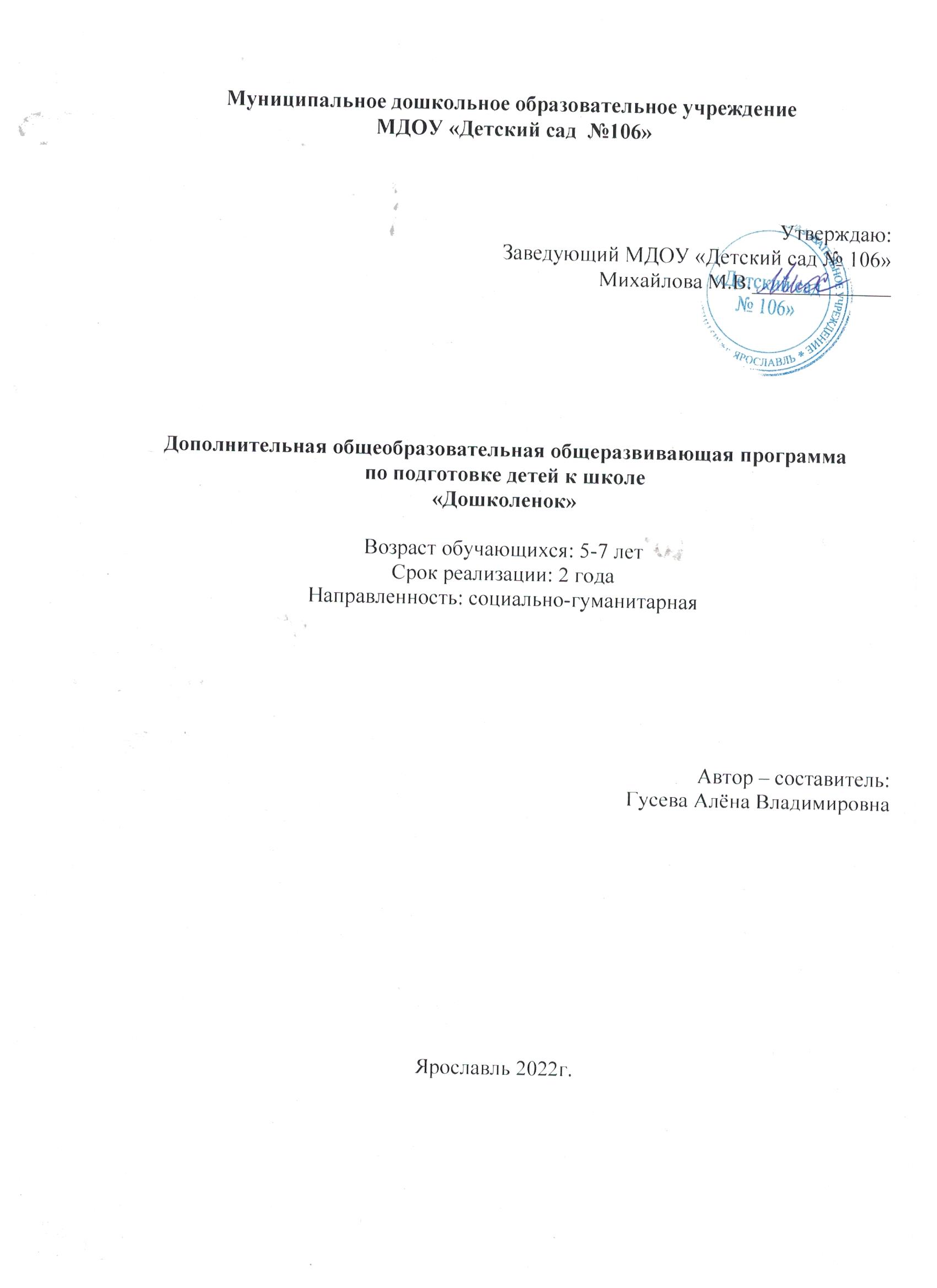 ПОЯСНИТЕЛЬНАЯ ЗАПИСКАДополнительная образовательная программа «Дошколенок»  имеет социально-педагогическую направленность и способствует развитию мотивации ребенка к познанию и творчеству, созданию условий для его всестороннего развития личности. Формирование и развитие математических представлений у дошкольников является основой интеллектуального развития, способствует общему умственному воспитанию ребенка дошкольного возраста. Данная программа позволяет в доступной и интересной форме целенаправленно формировать все виды восприятия. Дети старшего дошкольного возраста в игровой форме учатся выделять и обобщать признаки предметов, чисел; определять последовательность событий; у детей развиваются мыслительные операции анализа и синтеза. Все знания и умения, полученные на занятиях помогут дошкольнику в осуществлении плавного перехода к дальнейшему обучению в школе.  Все это обеспечивает АКТУАЛЬНОСТЬ выбранной нами темы.Данная программа разработана в соответствии со следующими нормативными документами:• Федеральный закон от 29 декабря 2012 г. N 273-ФЗ «Об образовании в Российской Федерации»;• приказ Министерства образования и науки Российской Федерации от 17 октября 2013 г. №1155 «Об утверждении федерального государственного образовательного стандарта дошкольного образования»;•   постановление Главного государственного санитарного врача Российской Федерации от 15 мая 2013 года № 26 «Об утверждении СанПиН 2.4.1.3049-13 «Санитарно-эпидемиологические требования к устройству, содержанию и организации режима работы дошкольных образовательных организаций»;• Устав учреждения.        Программа является модифицированной и составлена на основе авторской программы Е.В. Колесниковой «Математические ступеньки», содержание которой соответствует области «Познавательное развитие» ФГОС ДО.Программа по подготовке к обучению математики реализует идеи развивающего образования непрерывно и преемственно от дошкольного этапа до поступления в общеобразовательную школу и предназначена для работы с детьми с 5 - 7 лет в дошкольном образовательном учреждении.Программа направлена на общее, интеллектуальное развитие детей.Она обеспечивает целостность педагогического процесса на протяжении 2-х лет и соблюдает преемственность не только с последующим обучением, но и с предыдущим.Методы обучения, используемые в работе, соответствуют возрастным особенностям ребенка.Занятия для детей данного возраста, по своим требованиям, приближены к школьным, но отличаются по форме организации.Цель программы: формирование математических представлений с целью развития предпосылок к учебным действиям, теоретического мышления, развития математических способностей, интеллектуально- волевых качеств  личности ребенка, необходимых для дальнейшего обучения в школе.Цель программы конкретизируется следующими задачами: Обучающие: формировать представления о множестве чисел, величин, форме, пространстве, времени;формировать и развивать приемы умственной деятельности (анализ и синтез, сравнение, обобщение, классификация, моделирование); ====== 3.формирование предпосылок к учебной деятельности.Развивающие: развивать  графические  умения и навыки;        формировать и развивать  простейшие логические структуры мышления, внимание, память; способствовать развитию коммуникативных навыков;развивать  речь, умения высказывать и обосновывать свои суждения; Воспитательные:воспитывать интерес к математике и процессу обучения в целом; воспитывать умение следовать социальным нормам поведения и правилам в различных видах деятельности, во взаимоотношениях со взрослыми и сверстниками, стремление к преодолению трудностей, уверенность в себе.Категория воспитанников: программа рассчитана на детей в возрасте с 5 до 7 лет. Условия набора детей в коллектив: принимаются все желающие. Программа включает в  себя  32 занятия в год, срок реализации – 2 года, с октября по май, одно занятие в неделю ( первый год обучения для детей 5 – 6 лет, второй год  для детей 6 – 7 лет).Длительность  занятия:  25 - 30 минут (СанПиН 2.4.1.1249-03).                                Календарный учебный графикАлгоритм учебного занятия: занятие включает в себя 3 этапа. Первый этап – организационный, включает в себя настрой детей на занятие, игровой (сюрпризный) момент. Второй этап – содержательный, на котором происходит объяснение теоретического материала, выполнение дидактических упражнений, динамическая пауза. Третий этап – заключительный, включает в себя подведение итогов, рефлексию, повторение пройденного материала.Форма организации детей на занятии – подгрупповая.        Педагогические технологии, используемые в процессе обучения: технология игрового обучения (применение обусловлено ведущим видом деятельности дошкольников);технология  проблемного обучения: создание проблемной ситуации;здоровьесберегающие образовательные технологии:-технологии сохранения и укрепления здоровья: динамическая пауза, двигательные упражнения;-технология обучения ЗОЖ: коммуникативная игра;личностно-ориентированная технология: педагогическая поддержка;технология развивающего обучения.Результативность программы отслеживается посредством проведения итогового контроля. Форма подведения итогов реализации программы и демонстрации образовательных результатов – открытое занятие для родителей.Методы и приемы обучения.На занятиях используются различные методы, приемы и средства обучения и воспитания: информационные, репродуктивные (педагог сам объясняет материал); объяснительно-иллюстративные, словесные (рассказ, беседа);наглядные (иллюстрация, демонстрация, показ, мультимедиа презентации);практические (фонематические упражнения, работа с текстами, работа в тетрадях на печатной основе, дидактические игры, рисование);методы стимулирования (поощрение, одобрение, похвала, награждение, соревнование). Программа реализуется в 2 этапа обучения: 1 этап – возрастная категория детей 5-6 лет; 2 этап – возрастная категория детей 6-7 лет.Ожидаемые результаты программыПервый год обучения:умение считать по образцу и названному числу в пределах 10;печатание цифр от 1 до 10 по точкам;пользование математическими знаками: +, -,=;умение записывать решение задачи (загадки), используя карточки с математическими знаками, цифрами; умение соотносить количество предметов с соответствующей цифрой;умение различать количественный и порядковый счет в пределах 10;умение из неравенства делать равенство;понимание смысла пословиц, в которых присутствуют числа;знание геометрические фигур ( круг, квадрат, треугольник, , овал, трапеция);рисование в тетради в клетку геометрические фигур, символических изображений  предметов из геометрических фигур;умение располагать предметы в убывающем и возрастающем порядке по величине, ширине, высоте, толщине, используя соответствующие определения;деление предметов  на 2—4 части, понимание того, что часть меньше целого, а целое больше части;знание и последовательное  называние  дней недели, месяцев года, частей суток;умение ориентироваться на листе бумаги, в тетради в клетку;умение определять положение предметов по отношению к другому;умение решать логические задачи на основе зрительно воспринимаемой информации;понимание  задания и  самостоятельное выполнение его;умение проводить самоконтроль и самооценку выполненной работы.Второй год обучения:  знание состава числа в пределах 10;знание чисел второго десятка;понимание независимости числа от величины, пространственного расположения предметов, направления счета; использование и написание математических  знаков +, -,=,<, >;умение решать арифметические задачи и записывать решение;сравнение групп одно- и разнородных предметов по количеству;умение устанавливать соответствие между количеством предметов, числом и цифрой;умение дорисовывать геометрические фигуры до знакомых предметов; умение владеть математической терминологией ( число, цифры, плюс, минус, равняется, больше-меньше, геометрические фигуры, сантиметр);умение различать и называть ромб, пятиугольник, шестиугольник;рисование символических  изображений предметов в тетради в клетку;умение преобразовывать одни геометрические фигуры в другие (путем складывания, разрезания);умение раскладывать предметы в возрастающем и убывающем порядке по величине, ширине, высоте, толщине в пределах 10;умение измерять линейкой отрезки в пределах 10 см.;умение ориентироваться на листе бумаги, в тетради в клетку;умение определять положение предмета по отношению к другому;умение решать логические задачи на сравнение, классификацию, установление последовательности событий, анализ и синтез;умение понимать задание и выполнять его самостоятельно; умение работать в парах;умение проводить самоконтроль и самооценку выполненной работы;умение самостоятельно формулировать учебные задачи.ПЕРВЫЙ ГОД ОБУЧЕНИЯ: 5 -6 лет.Цель: создание благоприятных условий для формирования математических представлений с целью развития предпосылок к учебным действиям, теоретического мышления, развития математических способностей.Задачи:развивать потребность активно мыслить;создавать условия для развития математических способностей;    приобретать знания о множестве, числе, величине, пространстве и времени как основах математического развития дошкольников; развивать логическое мышление;  формировать инициативность и самостоятельность;   формировать простейшие графические умения и навыки.                                                         Календарный учебный график Тематическое планирование:Перспективное планирование программного содержания 1-й год обучения (5 -6 лет).ВТОРОЙ ГОД ОБУЧЕНИЯ: 6 -7 ЛЕТЦель: обеспечение необходимого уровня математических способностей у детей для успешного усвоения математики в начальной школе.Задачи: развивать потребность активно мыслить; формировать и развивать приемы умственной деятельности (анализ и синтез, сравнение, обобщение, классификация), конструктивные умения (плоскостное моделирование); формирование математических действий, овладение математической терминологией.Календарный учебный график Тематическое планирование:Перспективное планирование программного содержания 2-й год обучения (6 -7 лет).Контрольно-измерительный инструментарийЦель диагностики: выявить  уровень усвоения детьми знаний, умений и навыков по разделам программы (количество и счет, величина, геометрические фигуры, ориентировка во времени и пространстве, логические задачи).  
Диагностика проводится на последнем занятии. Диагностика составлена на основе пособия Колесниковой Е.В «Диагностика математических способностей детей 5-6 лет», «Диагностика математических способностей детей 6-7 лет».Диагностическая таблица по развитию математический способностей Оценка результатовИнформационные ресурсыФедеральный государственный образовательный стандарт дошкольного образования: Приказы и письма Министерства образования и науки РФ. М.:ТЦ «Сфера», 2014. – 96 с.Колесникова Е.В. Программа «Математические ступеньки».- М.:Ювента, 2010. – 64 с.Колесникова Е.В. Математика для детей 5-6 лет: методическое пособие. - М.: Сфера, 2021.- 96 с. (Математические ступеньки).Колесникова Е.В. Математика для детей 6-7 лет: методическое пособие. - М.: Сфера, 2021.- 96 с. ( Математические ступеньки).Колесникова Е.В . Я считаю до десяти: математика для детей 5-6 лет. – М.: Сфер, 2021. – 64 с.( Математические ступеньки).Колесникова Е.В . Я считаю до двадцати: математика для детей 6-7 лет. – М.: Ювента, 2013. – 64 с.Колесникова Е.В. Тесты для детей 5 лет. – М.: Ювента, 2013. – 32 с.Колесникова Е.В. Тесты для детей 6 лет. – М.: Ювента, 2013. – 32 с.Колесникова Е.В. Я решаю арифметические задачи: тетрадь для детей 5-7 лет. -М.: Сфера, 2021. – 32 с.( Математические ступеньки).Колесникова Е.В. Математические прописи для детей 5-7 лет. М.: ТЦ Сфера, 2013. – 32 с.Колесникова Е.В. Диагностика математических способностей детей 6-7 лет. - М.: Сфера, 2018. – 32 с.Колесникова Е.В. Учебно-методическое пособие к демонстрационному материалу по математике для детей 5-6 лет. – М.: Ювента, 2013. – 22 с.Колесникова Е.В. Учебно-методическое пособие к демонстрационному материалу по математике для детей 6-7 лет. – М.: Ювента, 2013. – 22 с.Продолжительность одного занятияПериодичность в неделюКоличество академических часов в неделюКоличество академических часов в годПервый год (5-6 лет)   25 мин1 132Второй год (6 - 7лет)   30 мин1 132Количество часов в неделюКоличество часов в месяцКоличество часов в год1432№п/пТема занятияКоличество и счёт.Количество часовВведение. Входная диагностика.Количество и счёт.1Величина.Количество и счёт.4Геометрические фигуры.Количество и счёт.10Ориентировка во времени.Количество и счёт.5Ориентировка в пространстве.Количество и счёт.5Логические задачи.Количество и счёт.6Повторение. Итоговая диагностикаКоличество и счёт.1Всего32№ п/пТема занятияОктябрьОктябрь1. Вводное занятие. Входная диагностика.2. Число и цифра 1. Величины: большой, поменьше, маленький. Ознакомление с названием месяца октябрь. Логическая задача на соединение рисунков.3. Число и цифра 2 ( числа 1,2). Знакомство с  математическими знаками ( +, =).  Соотнесение формы предмета с геометрической фигурой. Ориентировка на листе бумаги.4.Число и цифра 3 (числа1,2,3). Соотнесение количества предметов с цифрой. Квадрат, выкладывание квадрата из карандашей. Работа в тетради в клетку. Логическая задача: дорисовка недостающих фигур.НоябрьНоябрь5.Число  и цифра  4 (числа 1,2,3), соотнесение количества предметов с цифрой. Ознакомление с названием месяца ноябрь.  Работа в тетради в клетку (рисование квадрата по клеткам). Величина: большой, поменьше, самый маленький.6.Число и цифра 5( числа1,2,3,4). Знаки (+, =). Независимость числа от величины предметов. Состав числа 5 из двух меньших. Ориентировка во времени.7.Число и цифра 6 (числа 1,2,3,4,5). Знаки (=, +). Сложение числа 6 из двух меньших. Величина: длинный, короче, еще короче, самый короткий. Логическая задача: сравнение, установление последовательности.8.Числа и цифры 1,2,3,4,5,6. Знакомство с математическими  знаками ( <, >). Независимость числа от расположения предметов. Квадрат, треугольник. Работа в тетради в клетку.ДекабрьДекабрь9.Числа и цифры 1,2,3, 4,5,6. Установление соответствия между числом, цифрой и количеством предметов. Ознакомление с названием месяца декабрь. Загадки. 10.Числа и цифры 1,2,3,4,5,6. ознакомление с математическим знаком (-). Решение задачи. Работа в тетради (дорисовывание  геометрических фигур).11.Числа и цифры 0,1,2,3, 4,5,6. Решение задачи на вычитание. Установление равенства между двумя группами предметов, соотнесение количества предметов с цифрой. Знаки  (<, >). Ориентировка в пространстве: слева, справа, впереди, сзади.12.Число и цифра 7. Знаки (=, +). Математическая загадка. Порядковый счёт. Величина: часть и целое. Выкладывание прямоугольника из счётных палочек. Работа в тетради в клетку. Деление квадрата на 2,4 части.ЯнварьЯнварь13.Числа и цифры 1,2,3,4,5,6,7. Сложение числа 7 из двух меньших. Ознакомление с названием месяца январь. Дни недели.14.Число и цифра 8. Числа от 1-8. Знаки (=, -).  Решение задачи на вычитание. Работа в тетради в клетку.15.Порядковый счет. Сложение числа 8 из двух меньших. Величина: деление предмета на 4 части.16.Решение примеров на сложение и вычитание. Овал. Положение предмета по отношению к себе и другому лицу. Работа в тетради в клетку.ФевральФевраль17.Число и цифра 9. Математические знаки (< , >). Порядковый счёт. Ознакомление с названием месяца февраль. Прямоугольник, треугольник, квадрат, круг. Логическая задача.18.Числа и цифры 1-9. Величина: высокий, низкий. Дни недели. Работа в тетради в клетку.19.Порядковый счёт. Сравнение смежных чисел. Величина: часть и целое. знакомство с геометрической фигурой – трапеция. Работа в тетради в клетку.20.Число 10. Выкладывание из счётных палочек трапеции, лодки. Работа в тетради в клетку. Логическая задача: различия в двух похожих рисунках.МартМарт21.Цифры от 1 до 10. Сложение числа 10 из двух меньших. Ознакомление с названием месяца март.  Круг, трапеция, треугольник, квадрат. Логическая задача: дорисовка недостающих фигур.22.Решение задачи. Соотнесение числа и цифры. Математические знаки ( +, -). Работа в тетради в клетку. 23.Решение задач на сложение и вычитание. Порядковый счёт. Работа со счётными палочками.24.Решение примеров на сложение и вычитание. Составление числа из двух меньших. Работа в тетради в клетку. Круг, овал, прямоугольник.АпрельАпрель25.Установление соответствия между цифрой и количеством предметов. Знаки (<, >).  Ознакомление с названием месяца апрель. Дни недели. Треугольник, прямоугольник, трапеция. Работа в тетради в клетку.26.Решение задач на сложение и вычитание. Четырехугольник, шестиугольник. Работа в тетради в клетку.27.Решение задачи на вычитание. Установление соответствия между числом и цифрой. Работа в тетради в клетку. Величина: большой, поменьше, самый маленький. Треугольник. Части суток.28.Решение математической загадки. Ознакомление с названием месяца май. Сложение числа 10 из двух меньших. Круг, овал, треугольник. Работа в парах.МайМай29.Повторение. Решение логических задач на сравнение и классификацию. Круг, квадрат, прямоугольник, треугольник. Дни недели.30.Повторение. Порядковый счёт. Решение задач, примеров. Треугольник, круг, трапеция, символические изображения предметов из счётных палочек. Работа в парах.31.Повторение.  Итоговая диагностика.32.Игровое занятие «Веселая математика»Количество часов в неделюКоличество часов в месяцКоличество часов в год1432№п/пТема занятияКоличество и счёт.Количество часовВведение. Входная диагностика.Количество и счёт.1Величина.Количество и счёт.3Геометрические фигуры.Количество и счёт.12Ориентировка во времени.Количество и счёт.4Ориентировка в пространстве.Количество и счёт.3Логические задачи.Количество и счёт.8Повторение. Итоговая диагностикаКоличество и счёт.1Всего32№ п/пТема занятияОктябрьОктябрь1.Вводное занятие. Входная диагностика.2. Числа и цифры от 1 до 10. Математическая загадка. Знаки (<, >). Работа со счётными палочками.  Квадрат, прямоугольник.3. Знаки (=,  #, - ). Математические задачи. Величина: сравнение предметов. Ориентировка на листе бумаги.4.Счёт по образцу и названному числу. Независимость числа от пространственного расположения предметов. Сравнение предметов с фигурами. Ориентировка во времени: части суток.НоябрьНоябрь5.Знаки(<, >,=, #). Соотнесение количества предметов с цифрой. Состав числа шесть из двух меньших. Треугольник, трапеция. Логическая задача: дорисовка предмета. 6.Соотнесение количества предметов с цифрой. Математическая загадка. 7.Установление соответствия между количеством предметов и цифрой. Дни недели. Положение предмета по отношению к себе и другому лицу.8.Порядковый счет. Счет по названному числу. Состав числа из двух меньших. Овал. Логическая задача: установление связей и зависимостей.ДекабрьДекабрь9.Арифметические задачи. Решение примеров. Величина: измерение линейкой. Ориентировка на листе бумаги.10.Цифры от 1 до 9. Числа 10,11. Часы, определение времени. Логическая задача: дорисовка недостающего предмета.11.Независимость числа от пространственного расположения предметов. Математическая загадка. Отношения между числами. Состав числа из двух меньших. Рисование символического изображения животных.12.Число 12. Дорисовывание кругов до знакомых предметов. Определение времени на часах. Логическая задача: дорисовка недостающего предмета.ЯнварьЯнварь13.Отношения между числами. Математическая загадка. Состав числа из двух меньших. Величина: измерение длины отрезка. Осенние месяцы.14.Число 13. Математическая задача. Решение примеров. Рисование в тетради в клетку. Логическая задача: разделение предмета на части.15.Решение примеров. Знаки (+, -). Соответствие между цифрой и количеством предметов. Величина: выше, глубже. Элементы треугольника (вершина, стороны, углы). Логическая задача: сравнение, установление последовательности событий.16.Число 14. Дни недели. Логическая задача: сравнение, установление последовательности событий.ФевральФевраль17.Счёт по образцу и названному числу. Арифметическая задача. Состав числа из двух меньших.  Дорисовывание прямоугольника до знакомых предметов.18.Число 15. Соотнесение количества предметов с цифрой. Рисование символического изображения кошки.19.Числа от 1 до 15. Решение примеров. Дорисовывание овалов до знакомых предметов. Логическая задача: установление связей и зависимостей.20.Число 16. Величина: измерение линейкой. Определение времени по часа. Логическая задача: установление связей и зависимостей.МартМарт21.Математическая загадка. Знаки (+, -) Состав числа из двух меньших. Дорисовывание треугольников до знакомых предметов.22.Число 17. Решение примеров. Счёт по образцу и названному числу. Часы (стрелки, циферблат). Логическая задача: поиск недостающей фигуры.23.Число 17. Рисование символического изображения собачки. Ориентировка на листе бумаги.24.Число 18. Состав числа из двух меньших. Счёт по названному числу. Вершины, стороны, углы. Логическая задача: поиск недостающей фигуры.АпрельАпрель25.Число 18. Решение примеров. Времена года. Ориентировка на листе бумаги.26.Число 19. Состав числа из двух меньших чисел. Величина: сравнение предметов по величине. Установление последовательности событий.27.Число 19. Величина: измерение линейкой. Дорисовывание квадратов до знакомых предметов.28.Число 20. Решение примеров, задачи. Логическая задача: установление связей и зависимостей.МайМай29.Решение арифметической задачи, примеров. Величина: измерение линейкой. Ориентировка на листе бумаги. Работа в тетради в клетку. Логическая задача.30.Знаки (=, -). Математическая загадка. Соотнесение количества предметов с цифрой. Величина: измерение линейкой. Определение времени  на часах.31.Повторение. Итоговая диагностика.32.Итоговое занятие « В гостях у царицы Математики».Разделы Способность к обобщению математического материалаСпособность к обратимости мыслительных процессовСпособность к свертыванию математический рассужденийУсловные обозначения Сколько должно быть зеленых шариковСколько зеленых шариков по факту Высокийуровень16-1912-1626-31Среднийуровень15-119-1120-25Низкийуровень10 и меньше8 и меньше 19 и меньше